Муниципальное образование городской округ город Торжок тверской областиТоржокская городская ДумаП О С Т А Н О В Л Е Н И Е18.02.2020											                № 11О плане работы Торжокской городской Думы на 2021 годРуководствуясь пунктом 1 статьи 20 Регламента Торжокской городской Думы, утвержденного постановлением Торжокской городской Думы от 27.01.2010 № 34              (в редакции постановлений Торжокской городской Думы от 28.04.2011 № 21, от 27.11.2012№37, от 25.08.2015 № 70, от 12.10.2016 №15 и от 20.10.2020 №4), Торжокская городская Дума п о с т а н о в и л а:Утвердить план работы Торжокской городской Думы на 2021 год (прилагается).Контроль за выполнением плана работы Торжокской городской Думы на 2021 год оставляю за собой.Председатель Торжокской городской Думы				      С.А. ДорогушСогласованоГлава муниципального образования город Торжок                                                     Ю.П. ГуринПервый заместитель Главы администрации администрации города                                           Е.Б. Талипова	1, КРК-1, УФ-1, КУИ-1, ОЭ-1, ОАиГ-1, УО-1, ОДКСиМ-1, ОПО-1, ОЖО-1, прокуратура-1Утвержденпостановлением
Торжокской городской Думыот 18.02.2021 № 11План работыТоржокской городской Думына 2021 год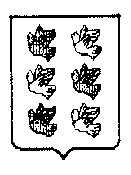 Организационная работаОрганизационная работаОрганизационная работаОрганизационная работаОрганизационная работаОрганизационная работа№ п/пНаименование мероприятийНаименование мероприятийСрок проведенияСрок проведенияОтветственные
за проведение мероприятий1Проведение отчетной кампании по итогам работы за 2020 год:информация депутатов Торжокской городской Думы – в избирательных округах
(в СМИ)Проведение отчетной кампании по итогам работы за 2020 год:информация депутатов Торжокской городской Думы – в избирательных округах
(в СМИ)1 квартал 
2021 года1 квартал 
2021 годадепутаты ТГД2Проведение заседаний постоянных комиссий Торжокской городской ДумыПроведение заседаний постоянных комиссий Торжокской городской Думыв соответствии с Положениемв соответствии с ПоложениемПредседатели постоянных 
комиссий ТГД3Проведение заседаний Совета Торжокской городской ДумыПроведение заседаний Совета Торжокской городской Думыпо мере необходимостипо мере необходимостиПредседатель ТГД4Проведение заседаний Торжокской городской ДумыПроведение заседаний Торжокской городской Думыпо плану работыпо плану работыПредседатель ТГД5Прием граждан по личным вопросамПрием граждан по личным вопросампо графику приемапо графику приемадепутаты ТГД6Информирование избирателей через СМИ о графике приема жителей города депутатами Торжокской городской ДумыИнформирование избирателей через СМИ о графике приема жителей города депутатами Торжокской городской ДумыЕженедельно
по пятницамЕженедельно
по пятницамПредседатель ТГД
Главный специалист ТГД Малышева Ю.В.7Участие депутатов в работе комиссий, Советов, комитетов, действующих в администрации города, в территориальных органах государственной власти и органах местного самоуправленияУчастие депутатов в работе комиссий, Советов, комитетов, действующих в администрации города, в территориальных органах государственной власти и органах местного самоуправленияпо планам работы 
соответствующих 
комиссий, Советов, комитетовпо планам работы 
соответствующих 
комиссий, Советов, комитетовдепутаты ТГД8Участие в работе заседаний Совета руководителей представительных органов местного самоуправления Тверской области при Председателе Законодательного Собрания Тверской областиУчастие в работе заседаний Совета руководителей представительных органов местного самоуправления Тверской области при Председателе Законодательного Собрания Тверской областипо плану работы Совета при Председателе Законодательного Собрания Тверской областипо плану работы Совета при Председателе Законодательного Собрания Тверской областиПредседатель ТГД9Участие в семинарах, проводимых Законодательным Собранием Тверской области, по различным вопросам практической деятельности представительных органов местного самоуправленияУчастие в семинарах, проводимых Законодательным Собранием Тверской области, по различным вопросам практической деятельности представительных органов местного самоуправленияпо плану работы 
Законодательного
Собрания Тверской областипо плану работы 
Законодательного
Собрания Тверской областиПредседатель ТГД10Информационное сопровождение сайта Торжокской городской ДумыИнформационное сопровождение сайта Торжокской городской ДумыпостояннопостоянноГлавный специалист ТГД Малышева Ю.В.11Подготовка печатных материалов для СМИ с комментариями по наиболее важным решениям, принятым Торжокской городской ДумойПодготовка печатных материалов для СМИ с комментариями по наиболее важным решениям, принятым Торжокской городской Думойв течение года по мере необходимостив течение года по мере необходимостиПредседатель ТГД12Материально-техническое обеспечение деятельности Торжокской городской Думы и  Контрольно-ревизионной комиссии муниципального образования город Торжок Материально-техническое обеспечение деятельности Торжокской городской Думы и  Контрольно-ревизионной комиссии муниципального образования город Торжок в течение годав течение годаПредседатель ТГД
Главный специалист ТГД Малышева Ю.В.Перечень вопросов, выносимых на рассмотрение Торжокской городской ДумыПеречень вопросов, выносимых на рассмотрение Торжокской городской ДумыПеречень вопросов, выносимых на рассмотрение Торжокской городской ДумыПеречень вопросов, выносимых на рассмотрение Торжокской городской ДумыПеречень вопросов, выносимых на рассмотрение Торжокской городской ДумыПеречень вопросов, выносимых на рассмотрение Торжокской городской Думы№ п/пНаименование вопросаСрок рассмотренияСрок рассмотренияОтветственные за подготовку проектов нормативных правовых актовОтветственные за подготовку проектов нормативных правовых актовО плане работы Торжокской городской Думы на 2021 годфевральфевральПредседатель ТГДСовет ТГДПредседатель ТГДСовет ТГДО внесении изменений и дополнений в решение Торжокской городской Думы от 24.12.2020 № 14«О бюджете муниципального образования город Торжок на 2021 год и на плановый период 2022-2023 годов»в течение года по мере необходимостив течение года по мере необходимостиУправление финансов администрации города Торжкапостоянная комиссия ТГД по налогам, бюджету и экономическим вопросамУправление финансов администрации города Торжкапостоянная комиссия ТГД по налогам, бюджету и экономическим вопросамО внесении изменений в прогнозный план (программу) приватизации имущества, находящегося в собственности муниципального образования город Торжок, на 2021-2023 годыв течение года по мере необходимостив течение года по мере необходимостиКомитет по управлению имуществом города Торжкапостоянная комиссия ТГД по налогам, бюджету и экономическим вопросамКомитет по управлению имуществом города Торжкапостоянная комиссия ТГД по налогам, бюджету и экономическим вопросамОб условиях приватизации объектов недвижимого имущества, находящихся в собственности муниципального образования город Торжокв течение года по мере необходимостив течение года по мере необходимостиКомитет по управлению имуществом администрации города ТоржкаКомитет по управлению имуществом администрации города ТоржкаО согласовании передачи муниципального имущества в безвозмездное пользование в течение года по мере необходимостив течение года по мере необходимостиКомитет по управлению имуществом администрации города ТоржкаКомитет по управлению имуществом администрации города ТоржкаО внесении изменений в состав комиссии по делам несовершеннолетних и защите их прав при администрации городав течение года по мере необходимостив течение года по мере необходимостиЗаместитель Главы администрации города Кулагин С.В.Заместитель Главы администрации города Кулагин С.В.Отчет об итогах оперативно-служебной деятельности за 2020 годмартмартНачальник МО МВД России «Торжокский» 
Колышевский А.Н.Начальник МО МВД России «Торжокский» 
Колышевский А.Н.Об утверждении отчета о выполнении прогнозного плана (программы) приватизации имущества, находящегося в собственности муниципального образования город Торжок, за 2020 год1 квартал
2021 года1 квартал
2021 годаКомитет по управлению имуществом администрации города ТоржкаКомитет по управлению имуществом администрации города ТоржкаО годовом отчете о деятельности контрольно-ревизионной комиссии муниципального образования город Торжок за 2020 год1 квартал
2021 года1 квартал
2021 годаКонтрольно-ревизионная комиссия муниципального образования город Торжокпостоянная комиссия ТГД по налогам, бюджету и экономическим вопросамКонтрольно-ревизионная комиссия муниципального образования город Торжокпостоянная комиссия ТГД по налогам, бюджету и экономическим вопросамО внесении изменений в Положение об Управлении финансов администрации города Торжка1 квартал
2021 года1 квартал
2021 годаУправление финансов администрации города ТоржкаУправление финансов администрации города ТоржкаО присвоении звания «Новотор года» по итогам конкурса за 2020 годапрельапрельЗаместитель Главы администрации города Кулагин С.В.Председатель ТГДЗаместитель Главы администрации города Кулагин С.В.Председатель ТГДО мероприятиях по подготовке объектов энергетического и жилищно-коммунального комплекса, учреждений социальной сферы к 
работе в осенне-зимний период 2021-2022 годовмаймайПостоянная комиссия ТГД по вопросам обеспечения жизнедеятельности городаПостоянная комиссия ТГД по вопросам обеспечения жизнедеятельности городаОб исполнении бюджета муниципального образования город Торжок за 2020 годмай-июньмай-июньУправление финансов администрации города Торжкапостоянная комиссия ТГД по налогам, бюджету и экономическим вопросамконтрольно-ревизионная комиссия муниципального образования г. ТоржокУправление финансов администрации города Торжкапостоянная комиссия ТГД по налогам, бюджету и экономическим вопросамконтрольно-ревизионная комиссия муниципального образования г. ТоржокОб утверждении положения о порядке управления и распоряжения имуществом, находящимся в собственности муниципального образования город Торжок и о признании утратившим силу решения Торжокской городской Думы от 19.12.2013 № 219июнь июнь Комитет по управлению имуществом города Торжкаотдел правого обеспечения администрации городаКомитет по управлению имуществом города Торжкаотдел правого обеспечения администрации городаО внесении изменений в Устав муниципального образования городской округ город Торжок Тверской области2-3 кварталы 2021 года2-3 кварталы 2021 годаОтдел правового обеспечения администрации городаОтдел правового обеспечения администрации городаО готовности муниципальных образовательных организаций к началу нового 2021-2022 учебного годаавгуставгустНачальник Управления образования администрации города ТоржкаНачальник Управления образования администрации города ТоржкаО внесении изменений в отдельные правовые акты Торжокской 
городской Думы и признании 
утративших силу отдельных 
нормативных правовых актов
Торжокской городской Думыв течение года по мере необходимостив течение года по мере необходимостиПредседатель ТГДПредседатель ТГДО бюджете муниципального образования город Торжок на 2022 год и на плановый период 2023-2024 годовдекабрьдекабрьУправление финансов администрации города Торжкапостоянная комиссия ТГД по налогам, бюджету и экономическим вопросамУправление финансов администрации города Торжкапостоянная комиссия ТГД по налогам, бюджету и экономическим вопросамО внесении изменений в Положение о бюджетном процессе в муниципальном образовании город Торжокв течение года по мере необходимостив течение года по мере необходимостиУправление финансов администрации города Торжкапостоянная комиссия ТГД по налогам, бюджету и экономическим вопросамУправление финансов администрации города Торжкапостоянная комиссия ТГД по налогам, бюджету и экономическим вопросамО внесении изменений в Правила землепользования и застройки территории муниципального образования город Торжокв течение года по мере необходимостив течение года по мере необходимостиКомиссия по подготовке проекта Правил землепользования и застройки территории городского округа город Торжок Тверской областиКомиссия по подготовке проекта Правил землепользования и застройки территории городского округа город Торжок Тверской области